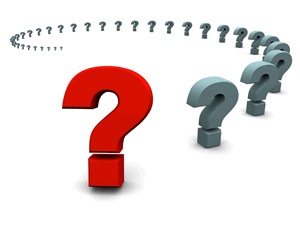 VEĽKÝ OLYMPIJSKÝ KVÍZ2. kolo50 otázok zo športu1.Kde a kedy sa slovenskí hokejisti stali majstrami sveta? .........................................2.Na ktorom grandslamovom turnaji sa dostala Dominika Cibulková až do finále?.........................................3.Kto bol v NHL najvyššie draftovaným slovenským hokejistom v histórii?........................................4.V ktorom olympijskom športe patrí Slovensko medzi absolútnu svetovú špičku a považuje sa za veľmoc tejto disciplíny?.........................................5.Do ktorého talianskeho klubu prestúpil v roku 2004 Marek Hamšík .........................................6.V akom športe vyniká a ktorú krajinu naposledy reprezentoval Anton Gavel?.........................................7.V ktorom klube sa v NHL preslávil Miroslav Šatan?..........................................8.Kto získal pre Slovensko prvú medailu na zimných olympijských hrách?........................................9.Ktorý slovenský hokejista vyhral Stanley Cup ako kapitán?........................................10.V ktorom roku prvýkrát vyhral Peter Sagan zelený dres na Tour de France?..........................................11. Koľkokrát môže tréner vystriedať toho istého futbalistu počas jedného zápasu?..........................................12. Kedy sú v basketbale hráčovi nariadené tri trestné hody?.....................................................................................................13. Koľko mét potrebuje získať tím v baseballe, aby dosiahol bod?.........................................14. Je počas šachového zápasu prítomný rozhodca?.........................................15. Pokiaľ boxer po zásahu súpera ostane na zemi, do koľko počíta rozhodca?..........................................16. Koľko bodov získa tím v americkom futbale za tzv. touchdown?...........................................17. Na ktorom tenisovom turnaji sú hráči podľa oficiálneho dresscodu oblečení v bielom?............................................18. Pri ktorom  plaveckom štýle nerobia plavci kotúľovú obrátku?............................................19. Na akom poste hráva volejbalista, ktorý má oblečenú inú farbu dresu ako jeho spoluhráči?............................................20. Akému športu sa venuje Lucia Klocová?............................................21.Akému športu sa venoval František Hossa?............................................22.Akému športu sa venovala Martina Moravcová?..............................................23.Akému športu sa venuje Milan Haborák?..............................................24.Kde sa konali MS 2006 v hokej?..............................................25.Akú farbu majú slalomové tyčky?..............................................26.Aký je rekord MS v skoku do výšky? ( v roku 2010 )..............................................27.Ako sa volajú každoročné – Olympijské hry – extrémnych športov?..............................................28.Kde sa prvý krát konali zimné olympijské hry?.............................................29.Kto získal v histórii najviac titulov majstra sveta F1?...............................................30.Aký je svetový rekord plávania na 100 m kraul u mužov?..............................................31.Ako sa volá najlepší skateboardista sveta?.............................................32.Ktorý tím vyhral ME 2008 vo futbale?............................................33.Čo znamená basketball?............................................34.Ktoré družstvo zvíťazilo na ZOH 2006?...........................................35.V ktorom roku vznikol basketball?...........................................36.Kedy bol založený klub FC Barcelona?..........................................37.Na to, aby družstvo vo volejbale vyhralo, koľko bodov musí ako prvé dosiahnuť?..........................................38.LeBron James je známy:...........................................39.Moderný päťboj (pentathlon ) tvoria ktoré disciplíny?.....................................................................................................40.Koľko kilometrov museli prejsť cyklisti, ktorí sa zúčastnili Tour de France v roku 2018?..........................................41.Kde sa budú konať 84.MS v ľadovom hokeji?..........................................42.Koľko štádií meral diaulos?..........................................43.Aký šport predstavuje pojem PYGMÉ?..........................................44.Z ktorej krajiny pochádza Pierre de Frédi de Coubertin?..........................................45.Keď správne premiestniš písmená PODGIN, dostaneš slovo, ktoré znamená pre človeka väčšie nebezpečenstvo ako alkoholický nápoj gin............................................46.Ako preložíš výraz fair play?............................................47.Koľko predsedov mal SOV od roku 1992?..............................................48.Aké zvieratá boli maskotmi OH 1972, 1976, 1980, 1992, 2000 ?.............................................49.Koľko súčasných olympijských športov začína na písmeno V? Aj ich vymenuj..............................................50.Ak je medzi troma skokanmi do diaľky rozdiel vo výkone 0,05 m a víťaz skočil 8 metrov, koľko cm skočil tretí v poradí?..............................................51.Ako sa volám celým menom? ( meno + priezvisko )...............................................Meno a priezvisko lúštiteľa: ................................................Škola (presná adresa): .........................................................Kontakt (e mail)....................................................................Organizačné pokyny:Veľký olympijský kvíz potrvá počas celého školského roka 2019/2020.Odpovede 2. kola zasielajte do 15.  januára 2020.Stredné školy odpovede posielať na mail  : janulkasz@gmail.comZákladné školy odpovede posielať na mail : ivetakrizova14@gmail.com Zo správnych odpovedí odmeníme 10 správnych odpovedí, ktorým zašleme olympijské suveníry.Dôležité upozornenie:Po uzatvorení všetkých  kôl vyžrebujeme ešte 10 zo všetkých súťažiacich a 3 najaktívnejšie školy (podmienkou je zapojenie sa aspoň do 4 kôl).